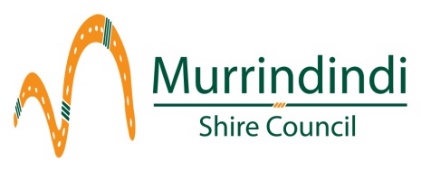 Advert:(INSERT COMMITTEE NAME) COMMUNITY ASSET COMMITTEENOTICE OF ANNUAL GENERAL MEETINGDATEThe (INSERT COMMITTEE NAME) Community Asset Committee will be holding their General Meeting on (DATE) commencing at (TIME) at the (LOCATION).   All members of the public invited to attend. For enquiries please contact:Advertisement/Public NoticeAdvertisement/Public NoticeDate: Contact Person & Phone Number: